   Poznań, dnia …………………………… 2021 r.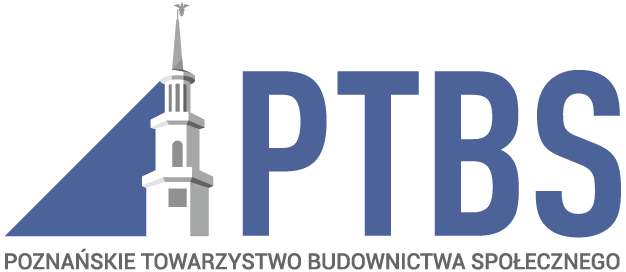          Nr wniosku (wypełnia PTBS) ……………………….WNIOSEK O PRZYDZIAŁ LOKALU MIESZKALNEGOW PROGRAMIE „MIESZKANIE DLA ABSOLWENTA” – NABÓR UZUPEŁNIAJĄCY 15.02.2021 r. – 5.03.2021 r.Jakim mieszkaniem jesteście Państwo zainteresowani:          1 pokojowym               2 pokojowymPartycypacja zostanie wniesiona przez:OSOBĘ PRAWNĄ    a. Miasto Poznań   b. poznańską uczelnię (dokładna nazwa, adres i dane osoby wyznaczonej do kontaktu i telefon)……………………………………………………....................................................................................................................………………………………………………………………………………………………………………………………………………..………………………………………………………………………………………………………………………………   c. pracodawcę zrzeszonego w Konsorcjum Marki Poznań, posiadającego siedzibę w Poznaniu (dokładna nazwa, dane osoby wyznaczonej do kontaktu, adres i telefon)…………………………………………………………………………………............................................................................…………………………………………………………………………………………………………………………….………..…….……….…………………………………………………………………………………………………………………………….   d. pracodawcę posiadającego siedzibę w Poznaniu (dokładna nazwa, dane osoby wyznaczonej do kontaktu, adres i telefon)……………………………………………………………………………………………………………………………………….……………………………………………………………………...……………………………………………………………….….…..………………………………………………………………………………………………………………………………………ZAŁĄCZYĆ: WYPIS Z REJESTRU PRZEDSIĘBIORCÓW LUB KRSOSOBĘ FIZYCZNĄ IMIĘ I NAZWISKO:………………………………………………………………………………………………………………………………………………………………..………………………………………………………….PESEL: …………………………………………………………………………………………………………………………………………………………………………………………….…………………………………………DATA UKOŃCZENIA UCZELNI WYŻSZEJ (ZAŁĄCZYĆ: KSEROKOPIA DYPLOMU): ………………………………………………………………………………………………………….………………………………...ADRES ZAMIESZKANIA:………………………………………………………………………………………………………………………………………………………………………………………………….………………ADRES KORESPONDENCYJNY:…………………………………………………………………………………………………………………………………………………………………………………………………………TELEFON KONTAKTOWY:……………………………………………………….………………………………………………………………………………………………………………………………………………….….… ADRES E-MAIL:……………………………………………………………………………………………………………………………………………………………………………………………………………………………….TYTUŁ PRAWNY DO OBECNIE ZAJMOWANEGO LOKALU MIESZKALNEGO:	       własność		            prawo spółdzielcze lokatorskie                         zasoby miejskie 	                  nieuregulowany stan prawny        	      najem / dzierżawa  	          prawo spółdzielcze własnościowe	        brak tytułu prawnego                       inne …………………………………………….INFORMACJA O ROZLICZANIU PODATKU DOCHODOWEGO W POZNANIU: *                  rozliczam się z Podatku dochodowego w Poznaniu                  zobowiązuję się do rozliczania Podatku dochodowego w Poznaniu – w terminie 30 dni od dnia zawarcia umowy najmu * Warunek ten dotyczy również osób zgłoszonych do wspólnego zamieszkaniaPartycypacja zostanie wniesiona przez:   e. osobę fizyczną, partycypującą  w  kosztach  budowy lokalu,  którego  będzie najemcą,  zamieszkałą w Poznaniu i jednocześnie pracującą w Poznaniu (dokładne dane pracodawcy)…………………………………………………………………………………………………………………………………….…..……………………………………………………………………………………………………………………………………………………………………………………………………………………………………………………………………………………ZAŁĄCZYĆ: ZAŚWIADCZENIE Z ZAKŁADU PRACY O ZATRUDNIENIU, POTWIERDZENIE ZAMIESZKANIA W POZNANIU (Np. poświadczenie zameldowania na terenie miasta Poznań, umowa najmu, umowa użyczenia itp.)   f. osobę fizyczną, partycypującą w kosztach budowy lokalu, którego będzie najemcą, która:    pracuje w Poznaniu (dokładne dane pracodawcy) …………………………………………………………………………………………………………………..…………………….…………………………………………………………………………………………………………………………………………………………………………………………………………………………………………………………………………...………ZAŁĄCZYĆ: ZAŚWIADCZENIE Z ZAKŁADU PRACY O ZATRUDNIENIU   prowadzi w Poznaniu na własny rachunek działalność gospodarczą (dane firmy)…………………………………………………………………………………………………………………………………….……………………………………………………………………………………………………………………………………………………………………………………………………………………………………………………………….……………………ZAŁĄCZYĆ: WYPIS Z REJESTRU PRZEDSIĘBIORCÓW    jest stypendystą (rodzaj stypendium)………………………………………………………………………………………………………………………………………….…………………………………………………………………………………………………………………………………………………………………………………………………………………………………………………………………...….…….…ZAŁĄCZYĆ: ZAŚWIADCZENIE O POSIADANYCH UPRAWNIENIACH STYPENDIALNYCH   g. osobę fizyczną, partycypującą w kosztach budowy lokalu, którego będzie najemcą, która zamieszkuje w Poznaniu……………………………………………………………………………………………………………………………………………………………………………………………………………………………………………………………………………………………………………………………………………………………………………………………………………………………………………………………………ZAŁĄCZYĆ: POTWIERDZENIE ZAMIESZKANIA W POZNANIU (Np. poświadczenie zameldowania na terenie miasta Poznań, umowa najmu, umowa użyczenia itp.)Średni miesięczny dochód całego gospodarstwa domowego uzyskany w 2019 r. wynosił ……..……………………………………………….……… zł, (słownie: ………………………………………………………………………………………………………………………………………………………………………..……………………)Średni miesięczny dochód na jednego członka gospodarstwa domowego uzyskany w 2019 r. wynosił …………………...…………..…….……….. zł,(słownie: …………………………………………………………………………………………………………………………………………………………………………..………….………)* ) Za dochód uważa się wszelkie przychody po odliczeniu kosztów ich uzyskania oraz po odliczeniu składek na ubezpieczenie emerytalne i rentowe, oraz na ubezpieczenie chorobowe, określonych w przepisach o systemie ubezpieczeń społecznych, chyba że zostały już zaliczone do kosztów uzyskania przychodu.Do dochodu nie wlicza się świadczeń pomocy materialnej dla uczniów, dodatków dla sierot zupełnych, jednorazowych zapomóg z tytułu urodzenia się dziecka, dodatku z tytułu urodzenia dziecka, pomocy w zakresie dożywiania, zasiłków pielęgnacyjnych, zasiłków okresowych z pomocy społecznej, jednorazowych świadczeń pieniężnych i świadczeń w naturze z pomocy społecznej, dodatku mieszkaniowego, dodatku energetycznego, zapomogi pieniężnej, o której mowa w przepisach o zapomodze pieniężnej dla niektórych emerytów, rencistów i osób pobierających świadczenie przedemerytalne albo zasiłek przedemerytalny w 2007 r., świadczenia pieniężnego i pomocy pieniężnej, o których mowa w przepisach ustawy z dnia 20 marca 2015 r. o działaczach opozycji antykomunistycznej oraz osobach represjonowanych z powodów politycznych (Dz. U. poz. 693 i 1220), świadczenia wychowawczego, o którym mowa w ustawie z dnia 11 lutego 2016 r. o pomocy państwa w wychowywaniu dzieci (Dz. U. poz. 195), oraz dodatku wychowawczego, o którym mowa w ustawie z dnia 9 czerwca 2011 r. o wspieraniu rodziny i systemie pieczy zastępczej (Dz. U. z 2015 r. poz. 332, z późn. zm.). Do dochodu nie wlicza się również tzw. świadczenia „500 +”.Oświadczam, że dokumenty, na podstawie których złożyłem powyższe oświadczenia, będę przechowywał/a przez okres trzech lat i przedstawiał/a na żądanie Wynajmującego.	Wyrażam zgodę na przekazywanie korespondencji pocztą elektroniczną. Zobowiązuję się do informowania PTBS o każdorazowej zmianie adresu zamieszkania lub adresu do korespondencji (w tym email).                                                                                           		 Niniejszym oświadczam, że zapoznałem/am się z treścią Regulaminu Programu „MIESZKANIE DLA ABSOLWENTA” – umowy zawarte od dnia 25 października 2015 roku.                                                                                                                                                                                                                                                                          …………....................................................................................                                                                                                                    Data i czytelny podpis wnioskodawcy	Zgoda na przetwarzanie danych osobowychNiniejszym oświadczam, iż wyrażam zgodę na przetwarzanie moich danych osobowych przez Poznańskie Towarzystwo Budownictwa Społecznego sp. z o.o. w Poznaniu w celach zawarcia umowy, a następnie należytego wywiązania się z działań związanych z zajmowaniem przeze mnie lokalu mieszkalnego w zasobach Spółki, zgodnie z  Rozporządzeniem Parlamentu Europejskiego Rady (UE) 2016/679 z dnia 27 kwietnia 2016 r. w sprawie ochrony osób fizycznych w związku z przetwarzaniem danych osobowych i w sprawie swobodnego przepływu takich danych oraz uchylenia dyrektywy 95/46/WE (ogólne rozporządzenie o ochronie danych) zwanym dalej „RODO”. 	Równocześnie oświadczam, że poinformowano mnie o tym, że:przetwarzanie moich danych osobowych odbywać się będzie w zgodzie i w oparciu o RODO.Administratorem danych osobowych jest spółka Poznańskie Towarzystwo Budownictwa Społecznego z siedzibą Poznaniu przy ul. Konfederackiej 4, wpisaną do rejestru  przedsiębiorców prowadzonego przez Sąd Rejonowy Poznań Nowe Miasto i Wilda Wydział VIII Gospodarczy Krajowego Rejestru Sądowego pod numerem KRS: 0000030524.Dane będą przetwarzane przez Administratora  w następujących celach:zawarcia i wykonania łączącej nas umowy, w tym zapewnienia poprawnej jakości usług (np. poprzez naprawy lub wymiany instalacji i elementów wyposażenia technicznego) – przez czas trwania umowy i rozliczeń po jej zakończeniu (podstawa prawna: art. 6 ust. 1b RODO),wykonania ciążących na administratorze danych obowiązków prawnych, np.:wystawianie i przechowywanie faktur oraz dokumentów księgowych,udzielanie odpowiedzi na Państwa pytania i reklamacje.Z danych potrzebnych do realizacji obowiązków prawnych będziemy korzystać:przez czas wykonywania obowiązków, np. wystawiania faktur lub innych dokumentów stanowiących podstawę rozliczeń między nami (podstawa prawna: art. 6 ust. 1c RODO),przez czas, w którym przepisy nakazują nam przechowywać dane, np. podatkowe (podstawa prawna: art. 6 ust. 1c RODO),ustalenia, obrony i dochodzenia roszczeń, co obejmuje m.in. wysyłanie wezwań do zapłaty - przez okres, po którym przedawnią się roszczenia wynikające z zawartej przez nas umowy (podstawa prawna: art. 6 ust. 1 f RODO),tworzenia zestawień, analiz i statystyk na nasze potrzeby wewnętrzne; obejmuje to w szczególności raportowanie, planowanie rozwoju usług – przez czas trwania umowy, a następnie nie dłużej niż przez okres, po którym przedawnią się roszczenia wynikające z zawartej przez nas umowy (podstawa prawna: art. 6 ust. 1f RODO)Do zawarcia umowy wymagane jest podania danych na wniosku - jeżeli ich nie podam nie będzie możliwe zawarcie umowy. Dodatkowo dane są opcjonalne. Podawania danych przy zawarciu umowy nie jest wymogiem ustawowym.Moje dane mogą być przekazane:1)	podmiotom przetwarzającym dane w naszym imieniu uczestniczącym w naszym imieniu w wykonywaniu naszych czynności:a)	podwykonawcom wspierającym nas, np. w wykonaniu usług remontowych, obsłudze korespondencji czy w procesie obsługi Klienta,b)	podmiotom obsługującym nasze systemy informatyczne i teleinformatyczne,c)	podmiotom świadczącym nam usługi audytowe, pomoc prawną i usługi doradcze;2)	innym administratorom danych przetwarzającym dane we własnym imieniu:a)	podmiotom prowadzącym działalność pocztową lub kurierską,b)	podmiotom prowadzącym działalność płatniczą (banki, instytucje płatnicze) w celu dokonania zwrotów na Państwa rzecz lub w celu zapewnienia działania usługi polecenia zapłaty.Przysługujące mi uprawnienia to1)	sprostowanie (poprawienie) danych;2)	usunięcie  danych przetwarzanych bezpodstawnie lub umieszczonych w naszym serwisie internetowym;3)	ograniczenie przetwarzania (wstrzymanie operacji na danych lub nieusuwanie danych- stosownie do złożonego wniosku);4)	dostęp do danych (o informację o przetwarzanych przez nas danych oraz o kopię danych);5)	przeniesienie danych do innego administratora danych (w zakresie określonym w art. 20 RODO).Z tych praw mogę skorzystać składając wniosek w siedzibie PTBS. Zakres każdego z praw oraz sytuacje, w których można z nich skorzystać wynikają z przepisów prawa. Przysługuje mi prawo do sprzeciwu. Niezależnie od praw wymienionych wyżej mogę w dowolnym momencie wnieść sprzeciw wobec przetwarzania moich danych, jeśli podstawą wykorzystania moich danych jest prawnie uzasadniony interes PTBS. W takiej sytuacji, po rozpatrzeniu mojego wniosku, PTBS nie będzie już mógł przetwarzać danych osobowych objętych sprzeciwem na tej podstawie, chyba że PTBS wykaże, iż istnieją:ważne prawnie uzasadnione podstawy do przetwarzania danych, które według prawa uznaje się za nadrzędne wobec moich interesów, praw i wolności,lubpodstawy do ustalenia, dochodzenia lub obrony roszczeń.Przysługuje mi prawo wniesienia skargi do organu nadzorczego.…………………………………………………………………….        							    Data i podpisy WSZYSTKICH PEŁNOLETNICH osóbIMIĘ I NAZWISKODATA URODZENIAPESELSTOPIEŃ POKREWIEŃSTWA W STOSUNKU DO WNIOSKODAWCY  żona/mąż, konkubina /konkubent, córka/syn, pasierb/pasierbica, matka/ojciec, teściowa/teść, siostra/brat, synowa/zięć, wnuczka/wnuk, dalsza rodzina, osoba obcaMIEJSCE PRACYMIEJSCE NAUKI WYSOKOŚĆ DOCHODU ZA 2019 ROK *IMIĘ I NAZWISKODATA URODZENIASTAN CYWILNY panna, kawaler, mężatka, żonaty, rozwiedziona, wdowiec, wdowa, separacja sądowa)STOPIEŃ POKREWIEŃSTWA W STOSUNKU DO WNIOSKODAWCY  żona/mąż, konkubina /konkubent, córka/syn, pasierb/pasierbica, matka/ojciec, teściowa/teść, siostra/brat, synowa/zięć, wnuczka/wnuk, dalsza rodzina, osoba obcaMIEJSCE PRACYMIEJSCE NAUKI WYSOKOŚĆ DOCHODU ZA 2019 ROK *1WNIOSKODAWCA1WNIOSKODAWCA22334455KWOTA ŁĄCZNIE:KWOTA ŁĄCZNIE: